Publicado en Madrid el 17/10/2019 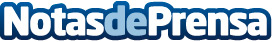 Fabricantes españoles de muebles de cocina asisten a una mesa de trabajo en Whirlpool ItaliaAMC visita la central de Whirlpool en Milán para compartir conocimientos con el Departamento de DiseñoDatos de contacto:Jesica Duran623174217Nota de prensa publicada en: https://www.notasdeprensa.es/fabricantes-espanoles-de-muebles-de-cocina Categorias: Internacional Nacional Interiorismo Consumo Mobiliario Construcción y Materiales Actualidad Empresarial http://www.notasdeprensa.es